Утверждаю: 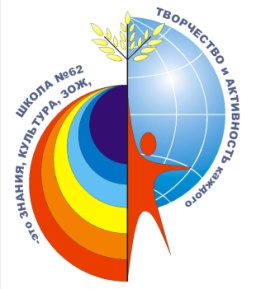 Директор МБОУ СШ № 62______________Е.В. Тимофеев09.02.2021ПЛАН МЕРОПРИЯТИЙ В РАМКАХ неделиВОЕННО-ПАТРИОТИЧЕСКОГО ВОСПИТАНИЯ 2020-2021 уч. год Преподаватель-организатор ОБЖ                   Почепнев В.П.№ п/пНазвание мероприятияСрокиКлассыОтветственные1.Единые классные часы «Уроки мужества из истории Отечества», урок – игра «Танковый биатлон»16.02.1-10Классные руководители2.Конкурс детских рисунков на темы: «Мир без войны», «Я, помню!»На уроках ИЗО15-22.0224-26.021-10выставкаУчитель ИЗОКазачков П.Г.,Классные руководители3.Тренировочные занятия по неполной разборке и сборке автомата АК -74 М15-19.028-10Преп.-орг. ОБЖВ.П. Почепнев4.Участие в районных мероприятиях (дистанционных конкурсах), посвящённых Дню Защитника Отечества.Согласно плану районных мероприятийОтделение «Юнармия»Преп.-орг. ОБЖВ.П. Почепнев5.Конкурс плакатов «Наша доблестная армия!»к 17.02 – выставкаформат А3 5-10Преп.-орг. ОБЖПочепнев В.П.Зам.дир по ВРТарасенко Т.В. Классные руководители6.Игра – квест «Тропа юнармейца» 10-26.02.10-13.0217-20.021-49-105-9Преп.-орг. ОБЖПочепнев В.ПВПО «Юнармия»7.Акция «Поздравим защитников Отечества!»Изготовление открытокАкция «Поздравим ветеранов»15-23.02По согласованию с советом ветеранов1-6Учителя технологииКлассные руководителиРодительский комитет8.Выставка книг, посвященных защитникам Отечества.Библиотечный урок1-17.02библиотекаЗавбиблиотекойДёмина Е.В.